Presentation Tips for a Learning SessionOverviewthe session is about the participants learningthe presenter is the facilitator of learning (not just a teacher)participation between participants and presenter promotes learningPowerPoint may be helpful to support learning, but is not the main focusother resources may be helpful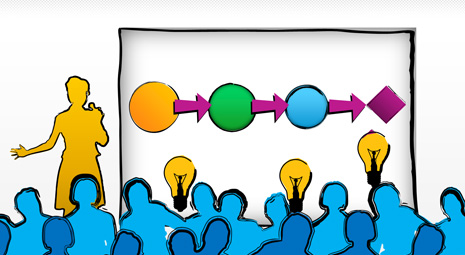  Overview – Contentfirstly decide what the learners will be learningthen consider what methods best support this learningonly then start to design PowerPoint or other resources Overview – Stylemake the presentation a story with a beginning, middle and endengage the audience at the beginning with something interesting, strange, unsettling, etcensure the ending is well-planned, and done in a timely mannerif necessary (if running out of time), cut some of the central contentlook at the audience, do not turn around and read the slidePreparing the sessionrehearse the session on your own, checking the sequence and overall timepractise the art of public speaking, engaging the audience directly; do not rely on PowerPointback up your files in several places, e.g. data stick, email, cloudprepare for technology failure, be able to do the presentation without technologyBalance your presentationDesign – not only functionStory – not only argumentSymphony – not only focusPlay – not only seriousness Create your presentation in three partsSlides the audience will seeNotes that only you will seeHandout to be taken awayHandouts and supporting resourcesa handout should be designed as a written document for later use (not just printing of slides) include key learning points, not additional supporting narrativeuse the Styles gallery of a Word document, to add emphasis and help communicate the ideas and message of the documentTips for using PowerPoint wellensure the PowerPoint supports what you are saying, and does not just duplicatekeep the slides brief with few words and only one point per line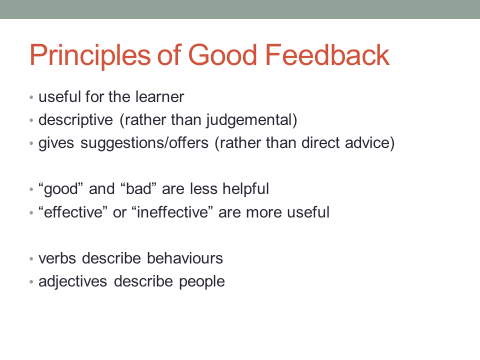 7±2 words per line4-8 lines per slide, fewer is usually betteruse diagrams, tables, pictures, video etc. to support the learning pointuse alternatives to simple bullet points, to add interest and varietyavoid distracting animations, sounds, clip art, etclight background with dark text is suitable for normal roomsdo not use the print function to generate a so-called handout; nobody reads these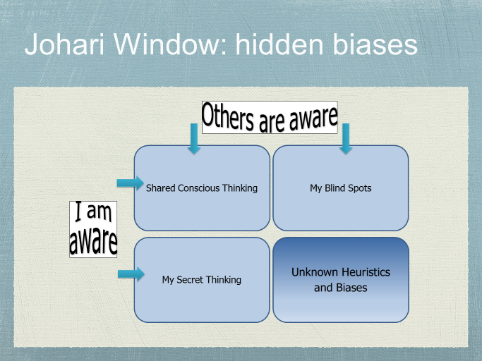 use bold for a clear and simple form of emphasis and headingsavoid UPPER CASE, italics or underlining18 point is minimum for slide font36 point is good for titlesonly use sans serif fonts, and be consistentalign left or right rather than centre, as this is easier to readuse black slide when wanting to ensure focus is on the presenteruse black or white slide at the end to avoid closing the presentation Useful keyboard shortcuts for PowerPointPressing B turns the screen black, and W turns the screen white. Use one of these at the end or while you take questions. Any key returns you to the show.F5 launches a slideshow from an open ﬁle. Shift-F5, launches a show at the current slidekey in the number of the slide and press ‘return’ to jump to that slideMake the learners feel good about their learningWhen we use positive language, and reinforce the good things learners say and do, the learners feel empowered, which helps them to learn more effectively.“… people will forget what you said, people will forget what you did, but people will never forget how you made them feel.” Maya AngelouAdditional Tips … 